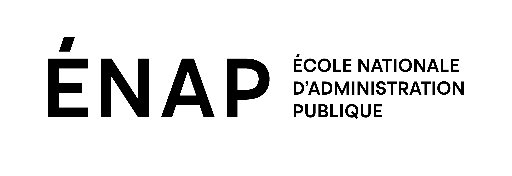 Thèse de doctorat
présentée à l’École nationale d’administration publique
dans le cadre du programme de doctorat en administration publique
pour l’obtention du grade de Philosophiæ Doctor (Ph. D.)Thèse intituléeTapez le titre de votre thèse (maximum 200 caractères)Présentée parVotre prénom et nomMois, année© votre prénom et nom, annéeLa thèse intituléeTapez le titre de votre thèse (maximum 200 caractères)Présentée parVotre prénom et nomEst évaluée par les membres du jury de thèse suivants :Prénom et nom, titre et président ou présidentePrénom et nom, titre et directeur ou directrice de thèsePrénom et nom, titre et co-directeur ou co-directrice de thèse (s’il y a lieu)Prénom et nom, titre et évaluateur ou évaluatricePrénom et nom, titre, nom de l’université et évaluateur externe ou évaluatrice externe« Tapez votre dédicace (facultatif) »Remerciements (falcutatif)RésuméTapez le résumé avec cinq à dix mots clés (350 à 500 mots)AbstractTapez le résumé en anglais avec cinq à dix mots clés (350 à 500 mots)Table des matièresListe des tableaux (facultatif)Liste des figures et schémas (facultatif)Liste des abréviations, sigles et acronymes (facultatif)IntroductionPARTIE I :TAPEZ LE TITRE DE LA PARTIECHAPITRE 1 : TAPEZ LE TITRE DU CHAPITRE1.1 Titre de la division 11.1.1 Titre de la subdivision 1CHAPITRE 2 : TAPEZ LE TITRE DU CHAPITRE2.1 Titre de la division 22.1.1 Titre de la subdivision 2PARTIE II :TAPEZ LE TITRE DE LA PARTIECHAPITRE 1 : TAPEZ LE TITRE DU CHAPITRE1.1 Titre de la division 11.1.1 Titre de la subdivision 1CHAPITRE 2 : TAPEZ LE TITRE DU CHAPITRE2.1 Titre de la division 22.1.1 Titre de la subdivision 2ConclusionBibliographie et référencesANNEXE A (facultatif)Tapez le titre de l’annexeANNEXE B (facultatif)Tapez le titre de l’annexe